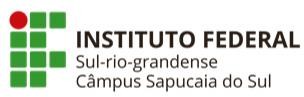 Pesquise na Internet, responda as questões abaixo e Envie este arquivo para: 1t@mauricioprof.comNome completo:1 – Escolha um dos esportes abaixo relacionados destaque o esporte escolhido com a cor de realce do texto em amarelo: Basquete, Volei, Futebol, Surf, Xadrez, Skate ou Tênis2 – Por que escolheu este esporte ?3 – Escreva um resumo de 25 a 30 linhas sobre a origem/história do esporte escolhido.4 – Escreva uma ou duas curiosidades sobre o esporte escolhido.5 – Escreva o nome de quatro ídolos desse esporte (dois masculino e dois feminino).6 – Escreva quando este esporte chegou ao Brasil.5 – Quem inventou esse esporte ?6 – Cite 3 principais jogadas ou manobras desse esporte7 – Escreva os nomes dos 5 últimos campeões mundiais (masculino e feminino) deste esporte.8 – Coloque uma foto da internet de um momento importante do esporte que você escolheu.